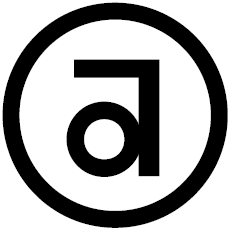 ЗАЯВЛЕНИЕ НА ВСТУПЛЕНИЕ ВАССОЦИАЦИЮ БРЕНДИНГОВЫХ КОМПАНИЙ РОССИИПрошу Совет Ассоциации Брендинговых Компаний России рассмотреть вопрос о приеме в Ассоциацию (полное зарегистрированное название фирмы с указанием формы собственности)                                                                  				           в качестве участника.С Уставом и Кодексом поведения членов Ассоциации Брендинговых Компаний России ознакомлен (-а) и обязуюсь его соблюдать.Должность: Подпись: 	 	                                                               						 Дата:          «____»____________________	20___ г.